Attachment 6b.  NY Mail-in eligibility screening survey and maps, licensed anglers [Name and address from fishing license][Date of birth from fishing license]Instructions:You can fill out this form or complete it online at [LINK TO ONLINE SURVEY].Please read statements #1-3 below.  Mark the box at the right if the statement is true.Please correct your name, address, or date of birth above if they are wrong.Return the form in the stamped addressed envelope.Yes, I currently live at the address above.  	Yes, I have lived at this address for one year or longer.  	Yes, during 2011 <2012, I ate at least one fish that was caught in the bodies of water listed below.  	If you checked all three boxes above, please fill out the information below.  (This information will be used for this project only.)Email address: __________________________________________________Telephone numbers where we can reach you:(_________) _________ - ______________ home/work/cell (circle one)(_________) _________ - ______________ home/work/cell (circle one)(_________) _________ - ______________ home/work/cell (circle one)Check the best days and times to reach you by telephone.Thank you for filling out this survey and returning it to us.Map of the  and  areas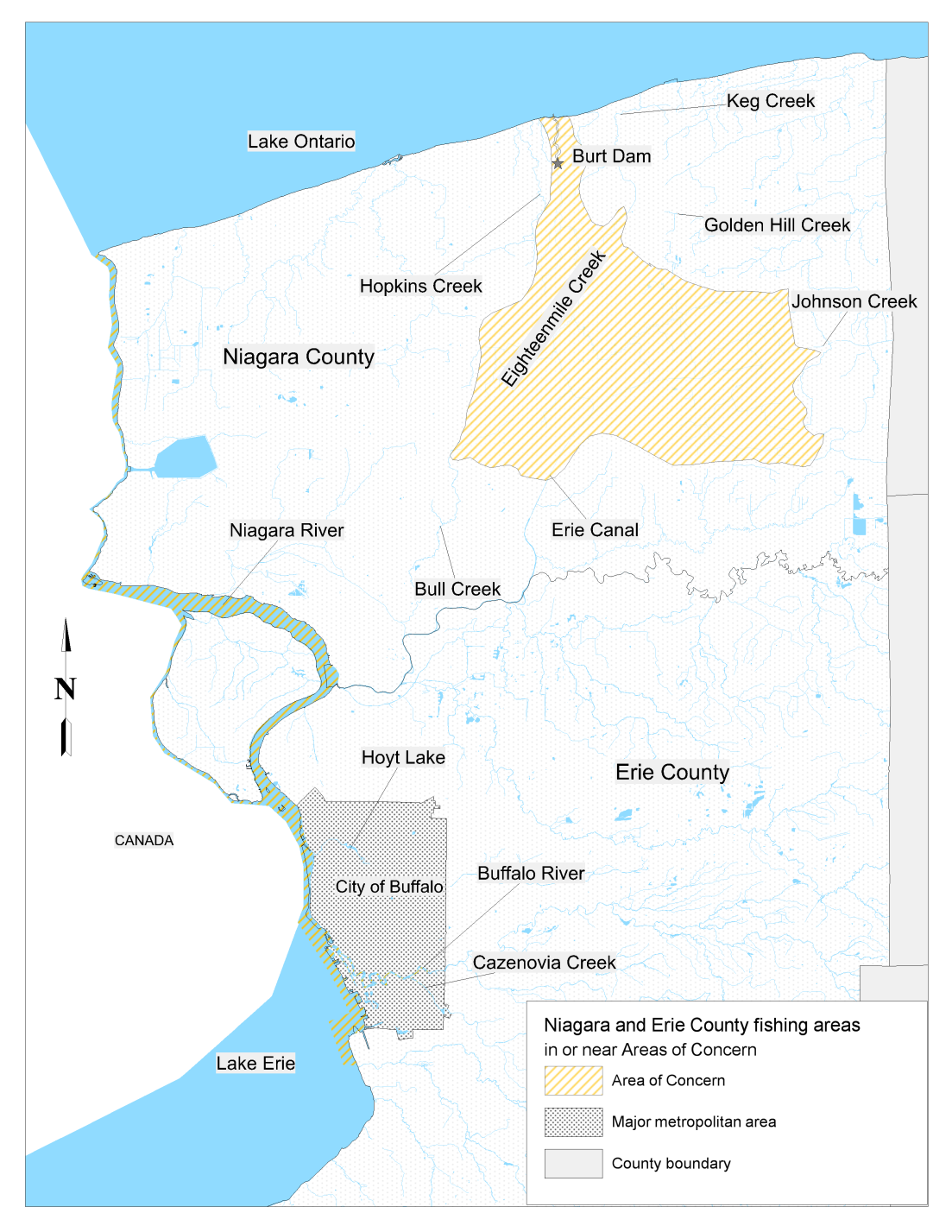 Map of the Rochester area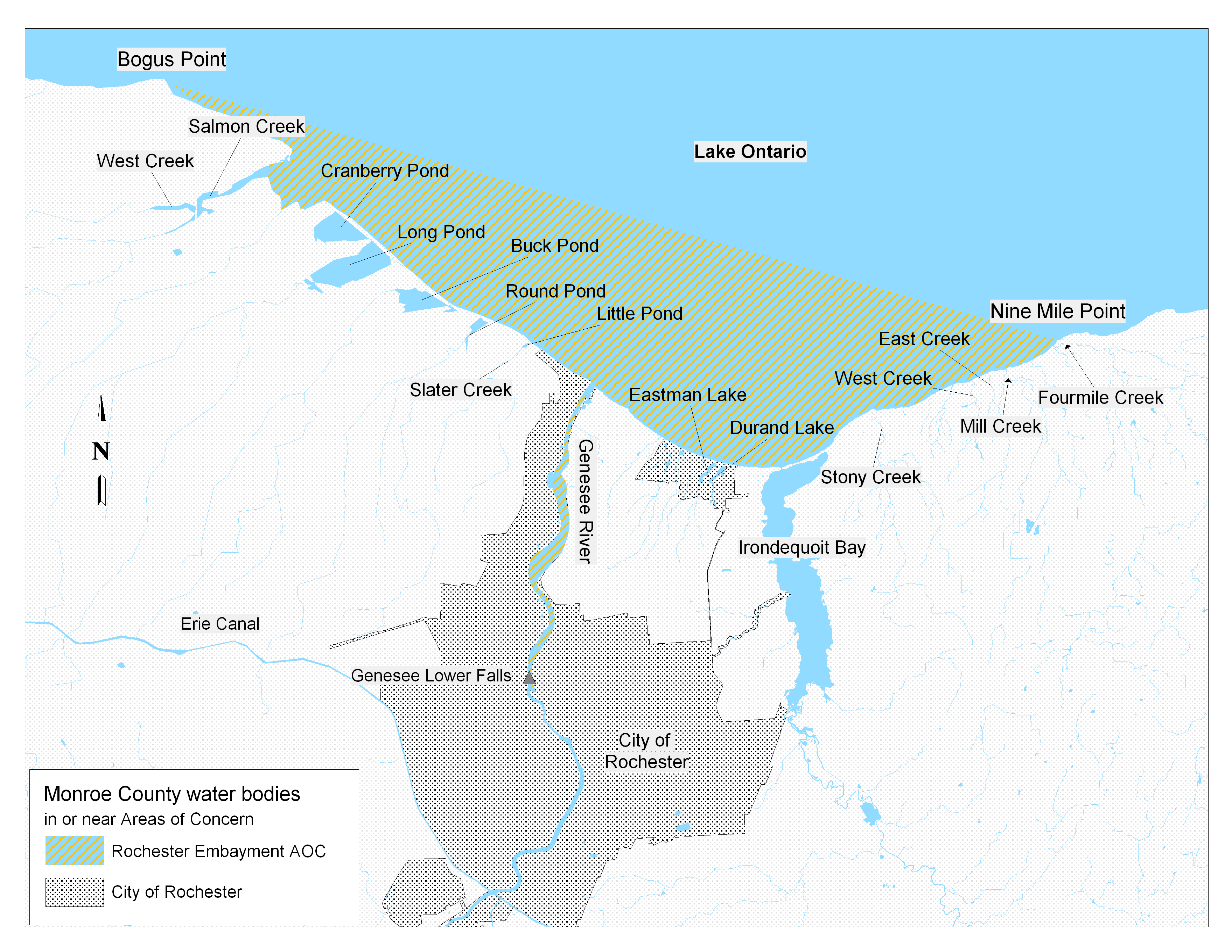 Mon.Tues.Wed.Thurs.Fri.Sat.Sun.MorningAfternoonEvening